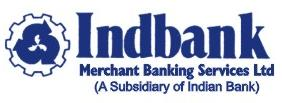 Page 1 of 4Page 2 of 4ExperiencePage 3 of 4* Enclose last drawn pay-slipDeclarationI hereby declare that the details furnished by me as above are correct and true to the best of my knowledge and beliefDate :Place :                                                                                                                                  SignatureNotes: Wherever space is not adequate, details may be furnished separately as annexure.Page 4 of 4Application for EmploymentApplication for EmploymentApplication for EmploymentPosition applied forPlace applied forPersonal DetailsPersonal DetailsPersonal DetailsName (to be fully expanded)Date of BirthPhotoPhotoAgePhotoPassport size photograph to be affixedPassport size photograph to be affixedPhotoSexMale / FemaleMale / FemaleNationalityReligionWhether belongs toBackward Caste               Most Backward casteScheduled Caste              Scheduled TribeEx-Serviceman                 Physically HandicappedBackward Caste               Most Backward casteScheduled Caste              Scheduled TribeEx-Serviceman                 Physically HandicappedNative PlaceLanguages known - To Read- To Write- To SpeakPassport No.Voter ID No.Driving Licence No.Father's NameMother's NameMarital StatusSingle / MarriedSingle / MarriedSpouse NameNumber of ChildrenNumber of other dependentsHobbiesAddress for CorrespondenceAddress for CorrespondenceAddress for CorrespondenceE-Mail IDPhone Number / Mobile NumberReference (2 references to be given with Phone numbers / Contact address)Reference (2 references to be given with Phone numbers / Contact address)Reference (2 references to be given with Phone numbers / Contact address)Reference (2 references to be given with Phone numbers / Contact address)Reference (2 references to be given with Phone numbers / Contact address)22QualificationsQualificationsQualificationsQualificationsQualificationsAcademic (Photocopies of Certificates to be attached)Academic (Photocopies of Certificates to be attached)Academic (Photocopies of Certificates to be attached)Academic (Photocopies of Certificates to be attached)Academic (Photocopies of Certificates to be attached)DescriptionYear of passingSubject / SpecializationInstitution / University% of MarksS.S.L.C. /MatriculationH.S.C.GraduationPost GraduationOthersTechnical - including computer literacy (Photocopies of Certificates to be attached)Technical - including computer literacy (Photocopies of Certificates to be attached)Technical - including computer literacy (Photocopies of Certificates to be attached)Technical - including computer literacy (Photocopies of Certificates to be attached)Technical - including computer literacy (Photocopies of Certificates to be attached)DescriptionYear of passingSubject / SpecializationInstitution / University% of MarksNCFM / AMFI / Insurance modules (Photocopies of Certificates to be attached)NCFM / AMFI / Insurance modules (Photocopies of Certificates to be attached)NCFM / AMFI / Insurance modules (Photocopies of Certificates to be attached)NCFM / AMFI / Insurance modules (Photocopies of Certificates to be attached)ModuleDate of PassingValid upto% of MarksOthers (Photocopies of Certificates to be attached)Others (Photocopies of Certificates to be attached)Others (Photocopies of Certificates to be attached)Others (Photocopies of Certificates to be attached)Others (Photocopies of Certificates to be attached)DescriptionYear of passingSubject / SpecializationInstitution / University% of MarksName of theOrganisationDesignationPeriod of service(From - to)Job profile &achievementsEmoluments drawn per annum at Cost to Company basis*